ARTESESSES SÃO OS MASCOTES DAS OLÍMPÍADAS DE TÓQUIO.MIRAITOWA, UM SUPER-HERÓI FUTURISTA QUE VESTE ROUPA AZUL E BRANCA, TEM O NOME INSPIRADO NA COMBINAÇÃO DAS PALAVRAS "FUTURO" E "ETERNIDADE" EM JAPONÊS. SOMEITY, QUE LEVA INDUMENTÁRIA ROSA E BRANCA, TEM UM NOME QUE SOA SEMELHANTE AO DA FLOR DA CEREJEIRA, UM DOS SÍMBOLOS DO PAÍS E QUE, EM JAPONÊS, É CHAMADA DE "SOMEI-YOSHINO", ALÉM DE LEMBRAR A FRASE "TÃO PODEROSO" EM INGLÊS.FONTE: ESPORTE - IG @ HTTPS://ESPORTE.IG.COM.BR/MAISESPORTES/2018-07-23/OLIMPIADAS-MASCOTES-TOQUIO-2020.HTML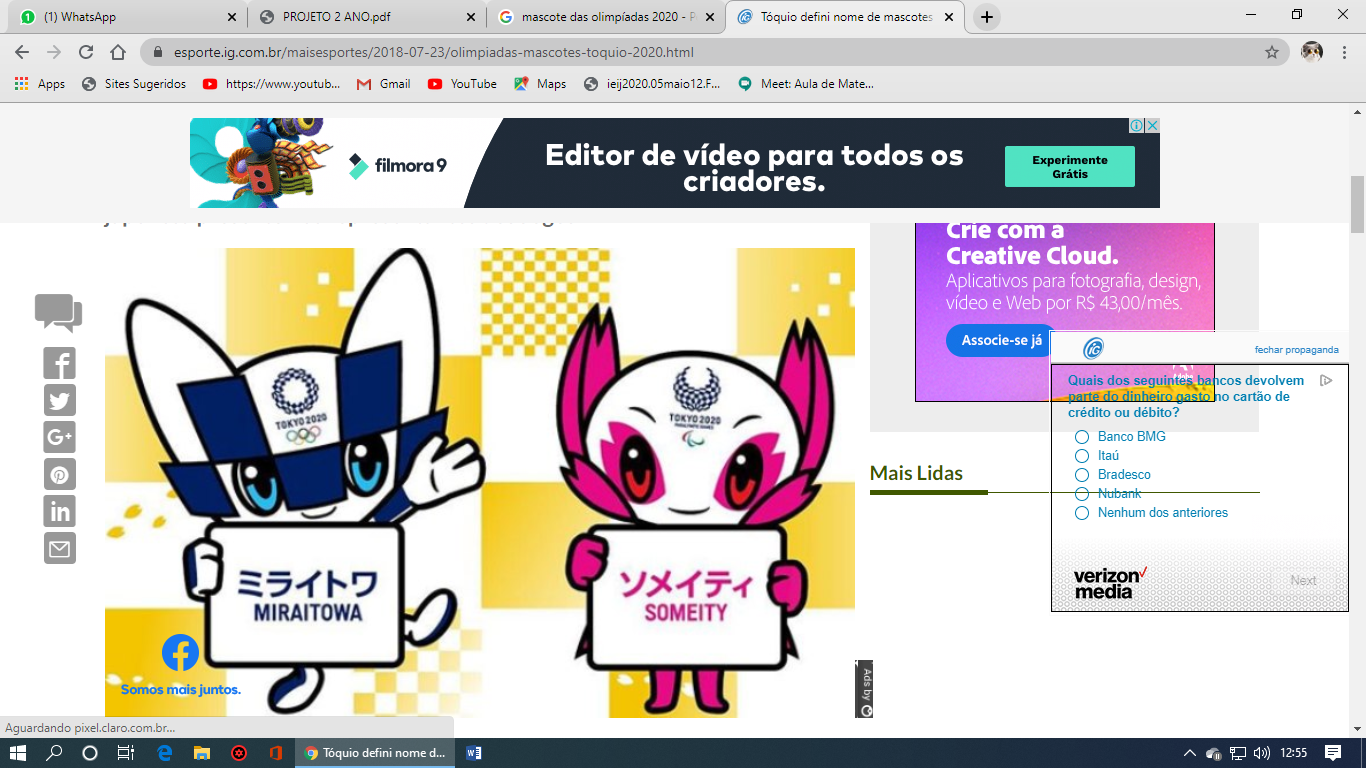 ASSISTA O VÍDEO DA APRESENTAÇÃO DOS MASCOTES.https://www.youtube.com/watch?time_continue=1&v=3CY9_cCHqDM&feature=emb_logoINSPIRADO NO VÍDEO FAÇA O DESENHO DA LOGO DO NOSSO PROJETO OLIMPÍDAS.NÃO SE ESQUEÇA QUE NÃO PODE TER O SEU NOME NA FOLHA DO DESENHO PORQUE ELES ACOMPANHARÃO TODAS AS NOSSAS ATIVIDADES.BOM TRABALHO!